示範教學材料包名稱活字版印刷的發明來源http://epaper.nstm.gov.tw/chinascience/f/f4-3.htm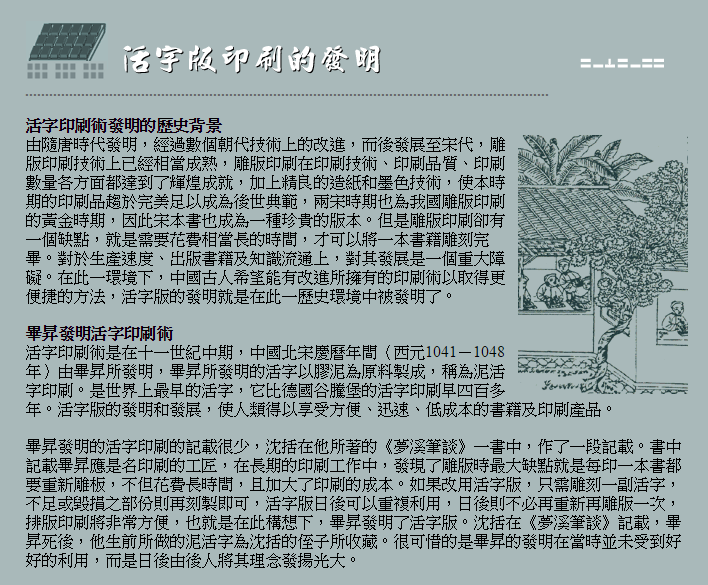 名稱中國古代科技─雕版印刷術來源https://www.youtube.com/watch?v=G_9n9L2O0KI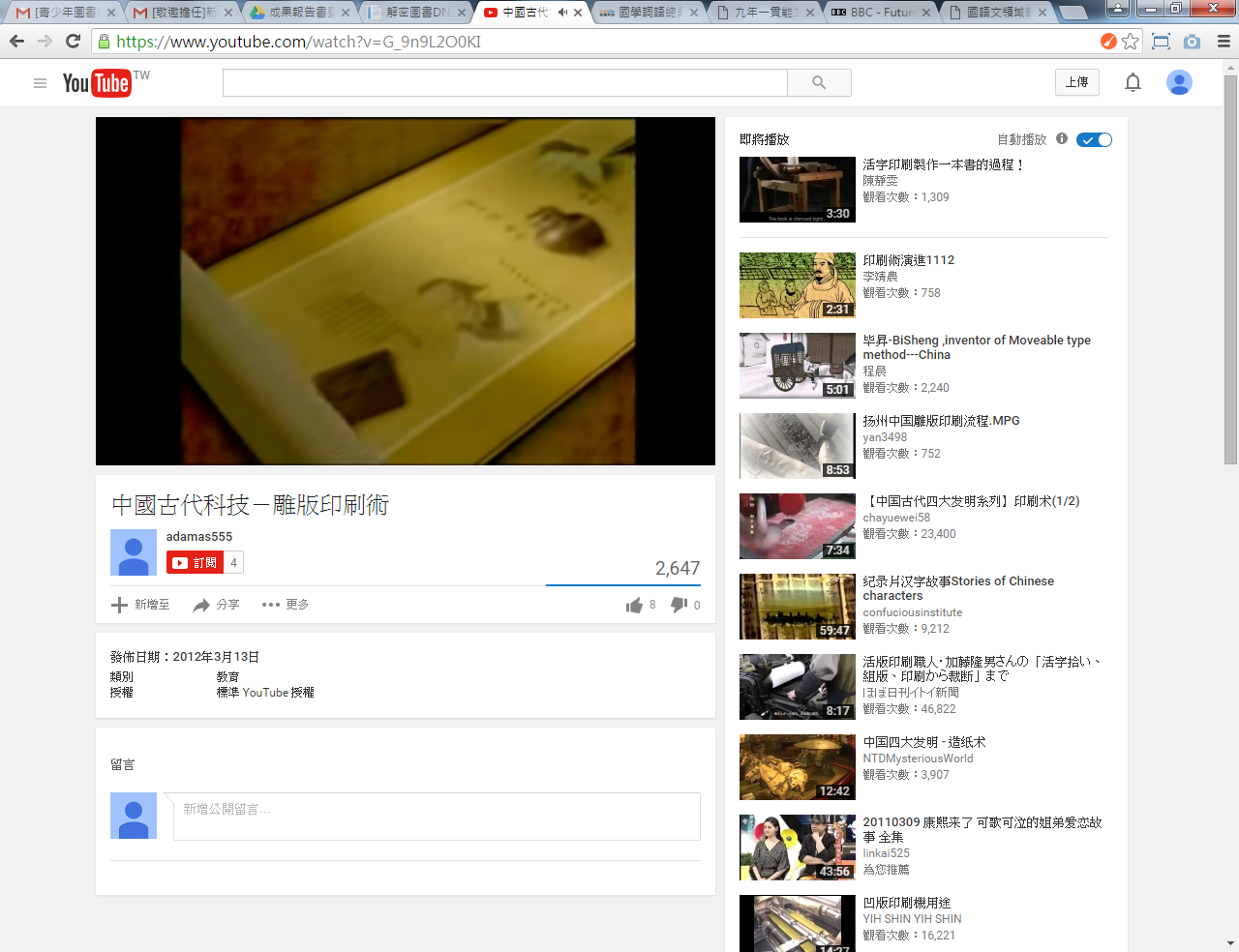 